               ҠАРАР                                                                          РЕШЕНИЕ       30  октябрь  2018й.                      №  66                    30  октября  2018г.О публичных слушаниях по проекту решения Совета сельского поселения Николаевский сельсовет муниципального района Белорецкий район Республики Башкортостан «О внесении изменений и дополнений в Устав сельского поселения Николаевский сельсовет муниципального района Белорецкий район Республики Башкортостан»В соответствии со статьей 28 Федерального закона «Об общих принципах организации местного самоуправления в Российской Федерации» Совет сельского поселения Николаевский сельсовет муниципального района Белорецкий район Республики Башкортостан РЕШИЛ:Провести публичные слушания по проекту решения Совета сельского поселения Николаевский сельсовет муниципального района Белорецкий район «О внесении изменений и дополнений в Устав сельского поселения Николаевский сельсовет муниципального района Белорецкий район  Республики Башкортостан» (далее – проект решения Совета) 20 ноября 2018г. в 17:00, в здании Администрации сельского поселения Николаевский сельсовет муниципального района Белорецкий район Республики Башкортостан по адресу:  453556, Республика Башкортостан, Белорецкий район, с. Николаевка, ул. Центральная, 45/2.Создать комиссию по подготовке и проведению публичных слушаний по проекту решения Совета в следующем составе:председатель комиссии – Набиуллин Н.К. – глава сельского поселения Николаевский сельсовет муниципального района Белорецкий район, депутат от избирательного округа № 9;заместитель председателя комиссии – Ганеева Р.Н., депутат от избирательного округа № 1;секретарь комиссии – Валиуллин Р.Р.;члены комиссии:Азнабаев А.С.Александрова Т.Т.Обнародовать  настоящее решение в здании Администрации сельского поселения  Николаевский сельсовет муниципального района Белорецкий район Республики Башкортостан путем размещения на информационном стенде по адресу: 453556, Республика Башкортостан, Белорецкий район, с. Николаевка, ул. Центральная, 45/2. Установить, что письменные предложения жителей сельского поселения Николаевский сельсовет муниципального района Белорецкий район Республики Башкортостан по проекту решения Совета направляются в Совет сельского поселения Николаевский сельсовет муниципального района Белорецкий район Республики Башкортостан по адресу: 453556, Республика Башкортостан, Белорецкий район, с. Николаевка, ул. Центральная, 45/2 в период с 01 ноября по 07 ноября 2018г.Контроль за исполнением настоящего решения возложить на постоянную комиссию по соблюдению Регламента Совета, по статусу и этике депутата.Глава сельского поселения                                            Н.К. Набиуллин БАШКОРТОСТАН РЕСПУБЛИКАҺЫБЕЛОРЕТ РАЙОНЫМУНИЦИПАЛЬ РАЙОНЫНЫҢНИКОЛАЕВКА АУЫЛ БИЛӘМӘһЕСОВЕТЫ453556, БР, Белорет районы,Николаевка ауылы, Үзәк урамы, 34тел.: (34792) 7-19-19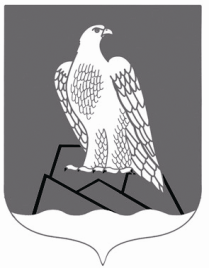 СОВЕТСЕЛЬСКОГО ПОСЕЛЕНИЯНИКОЛАЕВСКИЙ СЕЛЬСОВЕТ Муниципального района Белорецкий район РЕСПУБЛИКИ БАШКОРТОСТАН453556, РБ, Белорецкий район, с. Николаевка, ул.Центральная, 34тел.: (34792) 7-19-19